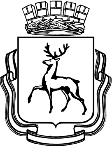 АДМИНИСТРАЦИЯ ГОРОДА НИЖНЕГО НОВГОРОДАП О С Т А Н О В Л Е Н И ЕВ соответствии со статьей 52 Устава города Нижнего Новгорода, решением городской Думы от 28.06.2023 № 125 «О внесении изменений в решение городской Думы города Нижнего Новгорода от 14.12.2022 № 265 «О бюджете города Нижнего Новгорода на 2023 год и на плановый период 2024—2025 годов», постановлением администрации города Нижнего Новгорода от 08.04.2014 № 1228 «Об утверждении Порядка разработки, реализации и оценки эффективности муниципальных программ города Нижнего Новгорода и Методических рекомендаций по разработке и реализации муниципальных программ города Нижнего Новгорода» администрация города Нижнего Новгорода постановляет:1. Внести в муниципальную программу «Развитие форм общественного самоуправления, социальной активности населения, межнационального и межконфессионального взаимодействия в городе Нижнем Новгороде» на 2023 - 2028 годы, утвержденную постановлением администрации города Нижнего Новгорода от 27.12.2022 № 7146, следующие изменения:1.1. Изложить раздел 1 «Паспорт программы» в редакции согласно приложению № 1 к настоящему постановлению.1.2. Изложить таблицу 4 «Ресурсное обеспечение реализации программы за счет средств бюджета города Нижнего Новгорода» подраздела 2.7 раздела 2 в редакции согласно приложению № 2 к настоящему постановлению.1.3. Изложить пункт 3.1.1 «Паспорт подпрограммы 1» подраздела 3.1 раздела 3 в редакции согласно приложению № 3 к настоящему постановлению.1.4. Изложить пункт 3.2.1 «Паспорт подпрограммы 2» подраздела 3.2 раздела 3 в редакции согласно приложению № 4 к настоящему постановлению.1.5. Изложить пункт 3.3.1 «Паспорт подпрограммы 3» подраздела 3.3 раздела 3 в редакции согласно приложению № 5 к настоящему постановлению.1.6. Изложить раздел 5 «План реализации муниципальной программы» в редакции согласно приложению № 6 к настоящему постановлению.2. Управлению информационной политики администрации города Нижнего Новгорода обеспечить опубликование настоящего постановления в официальном печатном средстве массовой информации администрации города Нижнего Новгорода – газете «День города. Нижний Новгород». 3. Юридическому департаменту администрации города Нижнего Новгорода (Витушкина Т.А.) обеспечить размещение настоящего постановления на официальном сайте администрации города Нижнего Новгорода в информационно-телекоммуникационной сети «Интернет».4. Контроль за исполнением настоящего постановления возложить на заместителя главы администрации города Нижнего Новгорода Кондыреву И.А.Глава города                                                                                               Ю.В. ШалабаевА.В. Штоян467 11 13ПРИЛОЖЕНИЕ №1к постановлению администрациигорода от _____№ _________Муниципальная программа«Развитие форм общественного самоуправления, социальной активности населения, межнационального и межконфессионального взаимодействия в городе Нижнем Новгороде» на 2023 - 2028 годы (далее – программа)1. Паспорт программыПРИЛОЖЕНИЕ №2к постановлению администрациигорода от _____№ _________Ресурсное обеспечение реализации программы за счет средств бюджета города Нижнего НовгородаТаблица 4ПРИЛОЖЕНИЕ №3к постановлению администрациигорода от _____№ _________Паспорт подпрограммы 1ПРИЛОЖЕНИЕ №4к постановлению администрациигорода от _____№ _________Паспорт подпрограммы 2ПРИЛОЖЕНИЕ №5к постановлению администрациигорода от _____№ _________Паспорт подпрограммы 3ПРИЛОЖЕНИЕ №6к постановлению администрациигорода от _____№ _________Планреализации муниципальной программы «Развитие форм общественного самоуправления, социальной активности населения, межнационального и межконфессионального взаимодействия в городе Нижнем Новгороде» на 2023 - 2028 годы на 2023 год┌┐О внесении изменений в постановление администрации города Нижнего Новгорода от 27.12.2022 №7146 О внесении изменений в постановление администрации города Нижнего Новгорода от 27.12.2022 №7146 Ответственный исполнитель программыДепартамент социальных коммуникаций и молодежной политики (ДСКиМП)Департамент социальных коммуникаций и молодежной политики (ДСКиМП)Департамент социальных коммуникаций и молодежной политики (ДСКиМП)Департамент социальных коммуникаций и молодежной политики (ДСКиМП)Департамент социальных коммуникаций и молодежной политики (ДСКиМП)Департамент социальных коммуникаций и молодежной политики (ДСКиМП)Департамент социальных коммуникаций и молодежной политики (ДСКиМП)Департамент социальных коммуникаций и молодежной политики (ДСКиМП)Соисполнители программыАдминистрации районов города Нижнего НовгородаАдминистрации районов города Нижнего НовгородаАдминистрации районов города Нижнего НовгородаАдминистрации районов города Нижнего НовгородаАдминистрации районов города Нижнего НовгородаАдминистрации районов города Нижнего НовгородаАдминистрации районов города Нижнего НовгородаАдминистрации районов города Нижнего НовгородаПодпрограммы программы Подпрограмма 1 «Муниципальная поддержка развития территориального общественного самоуправления»Подпрограмма 2 «Поддержка общественных некоммерческих организаций»Подпрограмма 3 «Взаимодействие с религиозными и национально-культурными организациями (сообществами)»Подпрограмма 1 «Муниципальная поддержка развития территориального общественного самоуправления»Подпрограмма 2 «Поддержка общественных некоммерческих организаций»Подпрограмма 3 «Взаимодействие с религиозными и национально-культурными организациями (сообществами)»Подпрограмма 1 «Муниципальная поддержка развития территориального общественного самоуправления»Подпрограмма 2 «Поддержка общественных некоммерческих организаций»Подпрограмма 3 «Взаимодействие с религиозными и национально-культурными организациями (сообществами)»Подпрограмма 1 «Муниципальная поддержка развития территориального общественного самоуправления»Подпрограмма 2 «Поддержка общественных некоммерческих организаций»Подпрограмма 3 «Взаимодействие с религиозными и национально-культурными организациями (сообществами)»Подпрограмма 1 «Муниципальная поддержка развития территориального общественного самоуправления»Подпрограмма 2 «Поддержка общественных некоммерческих организаций»Подпрограмма 3 «Взаимодействие с религиозными и национально-культурными организациями (сообществами)»Подпрограмма 1 «Муниципальная поддержка развития территориального общественного самоуправления»Подпрограмма 2 «Поддержка общественных некоммерческих организаций»Подпрограмма 3 «Взаимодействие с религиозными и национально-культурными организациями (сообществами)»Подпрограмма 1 «Муниципальная поддержка развития территориального общественного самоуправления»Подпрограмма 2 «Поддержка общественных некоммерческих организаций»Подпрограмма 3 «Взаимодействие с религиозными и национально-культурными организациями (сообществами)»Подпрограмма 1 «Муниципальная поддержка развития территориального общественного самоуправления»Подпрограмма 2 «Поддержка общественных некоммерческих организаций»Подпрограмма 3 «Взаимодействие с религиозными и национально-культурными организациями (сообществами)»Цель программыМуниципальная поддержка форм и направлений общественного самоуправления и социальной активности населенияМуниципальная поддержка форм и направлений общественного самоуправления и социальной активности населенияМуниципальная поддержка форм и направлений общественного самоуправления и социальной активности населенияМуниципальная поддержка форм и направлений общественного самоуправления и социальной активности населенияМуниципальная поддержка форм и направлений общественного самоуправления и социальной активности населенияМуниципальная поддержка форм и направлений общественного самоуправления и социальной активности населенияМуниципальная поддержка форм и направлений общественного самоуправления и социальной активности населенияМуниципальная поддержка форм и направлений общественного самоуправления и социальной активности населенияЗадачипрограммыПовышение эффективности взаимодействия органов местного самоуправления с органами территориального общественного самоуправленияПовышение эффективности взаимодействия органов местного самоуправления и общественных организаций в реализации социальных и общественно значимых проектов.Повышение эффективности взаимодействия органов местного самоуправления и религиозных и национально-культурных организаций (сообществ) в целях укрепления мира и согласия в Нижнем НовгородеПовышение эффективности взаимодействия органов местного самоуправления с органами территориального общественного самоуправленияПовышение эффективности взаимодействия органов местного самоуправления и общественных организаций в реализации социальных и общественно значимых проектов.Повышение эффективности взаимодействия органов местного самоуправления и религиозных и национально-культурных организаций (сообществ) в целях укрепления мира и согласия в Нижнем НовгородеПовышение эффективности взаимодействия органов местного самоуправления с органами территориального общественного самоуправленияПовышение эффективности взаимодействия органов местного самоуправления и общественных организаций в реализации социальных и общественно значимых проектов.Повышение эффективности взаимодействия органов местного самоуправления и религиозных и национально-культурных организаций (сообществ) в целях укрепления мира и согласия в Нижнем НовгородеПовышение эффективности взаимодействия органов местного самоуправления с органами территориального общественного самоуправленияПовышение эффективности взаимодействия органов местного самоуправления и общественных организаций в реализации социальных и общественно значимых проектов.Повышение эффективности взаимодействия органов местного самоуправления и религиозных и национально-культурных организаций (сообществ) в целях укрепления мира и согласия в Нижнем НовгородеПовышение эффективности взаимодействия органов местного самоуправления с органами территориального общественного самоуправленияПовышение эффективности взаимодействия органов местного самоуправления и общественных организаций в реализации социальных и общественно значимых проектов.Повышение эффективности взаимодействия органов местного самоуправления и религиозных и национально-культурных организаций (сообществ) в целях укрепления мира и согласия в Нижнем НовгородеПовышение эффективности взаимодействия органов местного самоуправления с органами территориального общественного самоуправленияПовышение эффективности взаимодействия органов местного самоуправления и общественных организаций в реализации социальных и общественно значимых проектов.Повышение эффективности взаимодействия органов местного самоуправления и религиозных и национально-культурных организаций (сообществ) в целях укрепления мира и согласия в Нижнем НовгородеПовышение эффективности взаимодействия органов местного самоуправления с органами территориального общественного самоуправленияПовышение эффективности взаимодействия органов местного самоуправления и общественных организаций в реализации социальных и общественно значимых проектов.Повышение эффективности взаимодействия органов местного самоуправления и религиозных и национально-культурных организаций (сообществ) в целях укрепления мира и согласия в Нижнем НовгородеПовышение эффективности взаимодействия органов местного самоуправления с органами территориального общественного самоуправленияПовышение эффективности взаимодействия органов местного самоуправления и общественных организаций в реализации социальных и общественно значимых проектов.Повышение эффективности взаимодействия органов местного самоуправления и религиозных и национально-культурных организаций (сообществ) в целях укрепления мира и согласия в Нижнем НовгородеЭтапы и сроки реализации программыПрограмма реализуется в один этап, 2023 - 2028 годыПрограмма реализуется в один этап, 2023 - 2028 годыПрограмма реализуется в один этап, 2023 - 2028 годыПрограмма реализуется в один этап, 2023 - 2028 годыПрограмма реализуется в один этап, 2023 - 2028 годыПрограмма реализуется в один этап, 2023 - 2028 годыПрограмма реализуется в один этап, 2023 - 2028 годыПрограмма реализуется в один этап, 2023 - 2028 годыОбъемы бюджетных ассигнований программы за счет средств бюджета города Нижнего НовгородаОтветственный исполнитель(соисполнители)(руб.), годы(руб.), годы(руб.), годы(руб.), годы(руб.), годы(руб.), годы(руб.), годыОбъемы бюджетных ассигнований программы за счет средств бюджета города Нижнего НовгородаОтветственный исполнитель(соисполнители)202320242025202620272028ВсегоОбъемы бюджетных ассигнований программы за счет средств бюджета города Нижнего НовгородаВсего43 458 395,0843 039 200,0043 039 200,0040 378 432,7241 901 761,0543 486 022,52255 303 011,37Объемы бюджетных ассигнований программы за счет средств бюджета города Нижнего НовгородаДСКиМП (управление делами)17 670 000,0018 600 000,0018 600 000,0018 600 000,0018 600 000,0018 600 000,00110 670 000,00Администрации районов города Нижнего Новгорода (управление делами)25 788 395,0824 439 200,0024 439 200,0021 778 432,7223 301 761,0524 886 022,52144 633 011,37Целевые индикаторы программыЧисло активных жителей города, вовлеченных в деятельность общественного самоуправления – 555 000 чел.Число активных жителей города, вовлеченных в деятельность общественного самоуправления – 555 000 чел.Число активных жителей города, вовлеченных в деятельность общественного самоуправления – 555 000 чел.Число активных жителей города, вовлеченных в деятельность общественного самоуправления – 555 000 чел.Число активных жителей города, вовлеченных в деятельность общественного самоуправления – 555 000 чел.Число активных жителей города, вовлеченных в деятельность общественного самоуправления – 555 000 чел.Число активных жителей города, вовлеченных в деятельность общественного самоуправления – 555 000 чел.Число активных жителей города, вовлеченных в деятельность общественного самоуправления – 555 000 чел.Целевые индикаторы программыКоличество участников семинаров, тренингов, круглых столов, форумов и других мероприятий, проведенных для активистов ТОС – 1 950 челКоличество участников семинаров, тренингов, круглых столов, форумов и других мероприятий, проведенных для активистов ТОС – 1 950 челКоличество участников семинаров, тренингов, круглых столов, форумов и других мероприятий, проведенных для активистов ТОС – 1 950 челКоличество участников семинаров, тренингов, круглых столов, форумов и других мероприятий, проведенных для активистов ТОС – 1 950 челКоличество участников семинаров, тренингов, круглых столов, форумов и других мероприятий, проведенных для активистов ТОС – 1 950 челКоличество участников семинаров, тренингов, круглых столов, форумов и других мероприятий, проведенных для активистов ТОС – 1 950 челКоличество участников семинаров, тренингов, круглых столов, форумов и других мероприятий, проведенных для активистов ТОС – 1 950 челКоличество участников семинаров, тренингов, круглых столов, форумов и других мероприятий, проведенных для активистов ТОС – 1 950 челЦелевые индикаторы программыКоличество реализованных социально значимых проектов – 180 ед.Количество реализованных социально значимых проектов – 180 ед.Количество реализованных социально значимых проектов – 180 ед.Количество реализованных социально значимых проектов – 180 ед.Количество реализованных социально значимых проектов – 180 ед.Количество реализованных социально значимых проектов – 180 ед.Количество реализованных социально значимых проектов – 180 ед.Количество реализованных социально значимых проектов – 180 ед.Целевые индикаторы программыКоличество религиозных, национально-культурных организаций - участников семинаров, тренингов, круглых столов, форумов и других мероприятий – 75 ед.Количество религиозных, национально-культурных организаций - участников семинаров, тренингов, круглых столов, форумов и других мероприятий – 75 ед.Количество религиозных, национально-культурных организаций - участников семинаров, тренингов, круглых столов, форумов и других мероприятий – 75 ед.Количество религиозных, национально-культурных организаций - участников семинаров, тренингов, круглых столов, форумов и других мероприятий – 75 ед.Количество религиозных, национально-культурных организаций - участников семинаров, тренингов, круглых столов, форумов и других мероприятий – 75 ед.Количество религиозных, национально-культурных организаций - участников семинаров, тренингов, круглых столов, форумов и других мероприятий – 75 ед.Количество религиозных, национально-культурных организаций - участников семинаров, тренингов, круглых столов, форумов и других мероприятий – 75 ед.Количество религиозных, национально-культурных организаций - участников семинаров, тренингов, круглых столов, форумов и других мероприятий – 75 ед.№ п/пКод основного мероприятия целевой статьи расходов Наименование муниципальной программы, подпрограммы, основного мероприятияОтветственный исполнитель, соисполнителиРасходы, (руб.)Расходы, (руб.)Расходы, (руб.)Расходы, (руб.)Расходы, (руб.)Расходы, (руб.)№ п/пКод основного мероприятия целевой статьи расходов Наименование муниципальной программы, подпрограммы, основного мероприятияОтветственный исполнитель, соисполнители2023год2024 год2025 год2026 год2027 год2028 год12345678910Муниципальная программа «Развитие форм общественного самоуправления, социальной активности населения, межнационального и межконфессионального взаимодействия в городе Нижнем Новгороде» на 2023 – 2028 годыМуниципальная программа «Развитие форм общественного самоуправления, социальной активности населения, межнационального и межконфессионального взаимодействия в городе Нижнем Новгороде» на 2023 – 2028 годыМуниципальная программа «Развитие форм общественного самоуправления, социальной активности населения, межнационального и межконфессионального взаимодействия в городе Нижнем Новгороде» на 2023 – 2028 годыВсего, в том числе:43 458 395,0843 039 200,0043 039 200,0040 378 432,7241 901 761,0543 486 022,52Муниципальная программа «Развитие форм общественного самоуправления, социальной активности населения, межнационального и межконфессионального взаимодействия в городе Нижнем Новгороде» на 2023 – 2028 годыМуниципальная программа «Развитие форм общественного самоуправления, социальной активности населения, межнационального и межконфессионального взаимодействия в городе Нижнем Новгороде» на 2023 – 2028 годыМуниципальная программа «Развитие форм общественного самоуправления, социальной активности населения, межнационального и межконфессионального взаимодействия в городе Нижнем Новгороде» на 2023 – 2028 годыДСКиМП (управление делами)17 670 000,0018 600 000,0018 600 000,0018 600 000,0018 600 000,0018 600 000,00Муниципальная программа «Развитие форм общественного самоуправления, социальной активности населения, межнационального и межконфессионального взаимодействия в городе Нижнем Новгороде» на 2023 – 2028 годыМуниципальная программа «Развитие форм общественного самоуправления, социальной активности населения, межнационального и межконфессионального взаимодействия в городе Нижнем Новгороде» на 2023 – 2028 годыМуниципальная программа «Развитие форм общественного самоуправления, социальной активности населения, межнационального и межконфессионального взаимодействия в городе Нижнем Новгороде» на 2023 – 2028 годыАдминистрации районов города Нижнего Новгорода (управление делами)25  788 395,0824 439 200,0024 439 200,0021 778 432,7223 301 761,0524 886 022,521.20 1 00 00000Подпрограмма 1 «Муниципальная поддержка развития территориального общественного самоуправления»Всего, в том числе:25 408 395,0824 039 200,0024 039 200,0021 378 432,7222 901 761,0524 486 022,521.20 1 00 00000Подпрограмма 1 «Муниципальная поддержка развития территориального общественного самоуправления»ДСКиМП (управление делами)190 000,00200 000,00200 000,00200 000,00200 000,00200 000,001.20 1 00 00000Подпрограмма 1 «Муниципальная поддержка развития территориального общественного самоуправления»Администрации районов города Нижнего Новгорода (управление делами)25 218 395,0823 839 200,0023 839 200,0021 178 432,7222 701 761,0524 286 022,521.1.20 1 01 00000Основное мероприятие: «Организация и проведение семинаров, тренингов, круглых столов, форумов и других мероприятий для активистов ТОС»ДСКиМП (управление делами)190 000,00200 000,00200 000,00200 000,00200 000,00200 000,001.2.20 1 02 00000Основное мероприятие: Обеспечение деятельности ТОСАдминистрации районов города Нижнего Новгорода (управление делами)25 218 395,0823 839 200,0023 839 200,0021 178 432,7222 701 761,0524 286 022,522.20 2 00 00000Подпрограмма 2 «Поддержка общественных некоммерческих организаций»ДСКиМП (управление делами)14 250 000,0015 000 000,0015 000 000,0015 000 000,0015 000 000,0015 000 000,002.1.20 2 01 00000Основное мероприятие: «Проведение городского конкурса социальных проектов «Открытый Нижний»ДСКиМП (управление делами)14 250 000,0015 000 000,0015 000 000,0015 000 000,0015 000 000,0015 000 000,003.20 3 00 00000Подпрограмма 3 «Взаимодействие с религиозными и национально-культурными организациями (сообществами)»ДСКиМП (управление делами)3 800 000,004 000 000,004 000 000,004 000 000,004 000 000,004 000 000,003.1.20 3 01 00000Основное мероприятие: «Реализация Комплексного плана мероприятий по развитию и укреплению межнациональных и межконфессиональных отношений в целях повышения уровня общественной безопасности на территории Нижнего Новгорода»ДСКиМП (управление делами)342 950,00361 000,00361 000,00361 000,00361 000,00361 000,003.1.20 3 01 00000Основное мероприятие: «Реализация Комплексного плана мероприятий по развитию и укреплению межнациональных и межконфессиональных отношений в целях повышения уровня общественной безопасности на территории Нижнего Новгорода»Администрации районов города Нижнего Новгорода (управление делами)570 000,00600 000,00600 000,00600 000,00600 000,00600 000,003.2.20 3 02 00000Основное мероприятие: «Организация и проведение семинаров, тренингов, круглых столов, форумов и других мероприятий с участием представителей религиозных и национально-культурных организаций»ДСКиМП (управление делами)2 887 050,003 039 000,003 039 000,003 039 000,003 039 000,003 039 000,00Ответственный исполнитель подпрограммы 1Департамент социальных коммуникаций и молодежной политики (ДСКиМП)Департамент социальных коммуникаций и молодежной политики (ДСКиМП)Департамент социальных коммуникаций и молодежной политики (ДСКиМП)Департамент социальных коммуникаций и молодежной политики (ДСКиМП)Департамент социальных коммуникаций и молодежной политики (ДСКиМП)Департамент социальных коммуникаций и молодежной политики (ДСКиМП)Департамент социальных коммуникаций и молодежной политики (ДСКиМП)Департамент социальных коммуникаций и молодежной политики (ДСКиМП)Соисполнители подпрограммы 1Администрации районов города Нижнего НовгородаАдминистрации районов города Нижнего НовгородаАдминистрации районов города Нижнего НовгородаАдминистрации районов города Нижнего НовгородаАдминистрации районов города Нижнего НовгородаАдминистрации районов города Нижнего НовгородаАдминистрации районов города Нижнего НовгородаАдминистрации районов города Нижнего НовгородаЗадача подпрограммы 1Повышение эффективности взаимодействия органов местного самоуправления с органами территориального общественного самоуправления Повышение эффективности взаимодействия органов местного самоуправления с органами территориального общественного самоуправления Повышение эффективности взаимодействия органов местного самоуправления с органами территориального общественного самоуправления Повышение эффективности взаимодействия органов местного самоуправления с органами территориального общественного самоуправления Повышение эффективности взаимодействия органов местного самоуправления с органами территориального общественного самоуправления Повышение эффективности взаимодействия органов местного самоуправления с органами территориального общественного самоуправления Повышение эффективности взаимодействия органов местного самоуправления с органами территориального общественного самоуправления Повышение эффективности взаимодействия органов местного самоуправления с органами территориального общественного самоуправления Сроки и этапы реализации подпрограммы 1Подпрограмма 1 реализуется в один этап, в 2023 - 2028 годыПодпрограмма 1 реализуется в один этап, в 2023 - 2028 годыПодпрограмма 1 реализуется в один этап, в 2023 - 2028 годыПодпрограмма 1 реализуется в один этап, в 2023 - 2028 годыПодпрограмма 1 реализуется в один этап, в 2023 - 2028 годыПодпрограмма 1 реализуется в один этап, в 2023 - 2028 годыПодпрограмма 1 реализуется в один этап, в 2023 - 2028 годыПодпрограмма 1 реализуется в один этап, в 2023 - 2028 годыОбъемы бюджетных ассигнований подпрограммы 1 за счет средств бюджета города Нижнего НовгородаОтветственный исполнитель (соисполнители)(руб.) годы(руб.) годы(руб.) годы(руб.) годы(руб.) годы(руб.) годы(руб.) годыОбъемы бюджетных ассигнований подпрограммы 1 за счет средств бюджета города Нижнего НовгородаОтветственный исполнитель (соисполнители)202320242025202620272028ВсегоОбъемы бюджетных ассигнований подпрограммы 1 за счет средств бюджета города Нижнего НовгородаВсего25 408 395,0824 039 200 ,0024 039 200 ,0021 378 432,7222 901 761,0524 486 022,52142 253 011,37Объемы бюджетных ассигнований подпрограммы 1 за счет средств бюджета города Нижнего НовгородаДСКиМП (управление делами)190 000,00200 000,00200 000,00200 000,00200 000,00200 000,001 190 000,00Администрации районов города Нижнего Новгорода (управление делами)25 218 395,0823 839 200,0023 839 200,0021 178 432,7222 701 761,0524 286 022,52141 063 011,37Целевые индикаторы подпрограммы 1Количество участников семинаров, тренингов, круглых столов, форумов и других мероприятий, проведенных для активистов ТОС – 1 950 чел.Количество участников семинаров, тренингов, круглых столов, форумов и других мероприятий, проведенных для активистов ТОС – 1 950 чел.Количество участников семинаров, тренингов, круглых столов, форумов и других мероприятий, проведенных для активистов ТОС – 1 950 чел.Количество участников семинаров, тренингов, круглых столов, форумов и других мероприятий, проведенных для активистов ТОС – 1 950 чел.Количество участников семинаров, тренингов, круглых столов, форумов и других мероприятий, проведенных для активистов ТОС – 1 950 чел.Количество участников семинаров, тренингов, круглых столов, форумов и других мероприятий, проведенных для активистов ТОС – 1 950 чел.Количество участников семинаров, тренингов, круглых столов, форумов и других мероприятий, проведенных для активистов ТОС – 1 950 чел.Количество участников семинаров, тренингов, круглых столов, форумов и других мероприятий, проведенных для активистов ТОС – 1 950 чел.Ответственный исполнитель подпрограммы 2Департамент социальных коммуникаций и молодежной политики администрации города Нижнего НовгородаДепартамент социальных коммуникаций и молодежной политики администрации города Нижнего НовгородаДепартамент социальных коммуникаций и молодежной политики администрации города Нижнего НовгородаДепартамент социальных коммуникаций и молодежной политики администрации города Нижнего НовгородаДепартамент социальных коммуникаций и молодежной политики администрации города Нижнего НовгородаДепартамент социальных коммуникаций и молодежной политики администрации города Нижнего НовгородаДепартамент социальных коммуникаций и молодежной политики администрации города Нижнего НовгородаДепартамент социальных коммуникаций и молодежной политики администрации города Нижнего НовгородаЗадача подпрограммы 2Повышение эффективности взаимодействия органов местного самоуправления и общественных организаций в реализации социальных и общественно значимых проектов.Повышение эффективности взаимодействия органов местного самоуправления и общественных организаций в реализации социальных и общественно значимых проектов.Повышение эффективности взаимодействия органов местного самоуправления и общественных организаций в реализации социальных и общественно значимых проектов.Повышение эффективности взаимодействия органов местного самоуправления и общественных организаций в реализации социальных и общественно значимых проектов.Повышение эффективности взаимодействия органов местного самоуправления и общественных организаций в реализации социальных и общественно значимых проектов.Повышение эффективности взаимодействия органов местного самоуправления и общественных организаций в реализации социальных и общественно значимых проектов.Повышение эффективности взаимодействия органов местного самоуправления и общественных организаций в реализации социальных и общественно значимых проектов.Повышение эффективности взаимодействия органов местного самоуправления и общественных организаций в реализации социальных и общественно значимых проектов.Этапы и сроки реализации подпрограммы 2Подпрограмма 2 реализуется в один этап, в 2023 - 2028 годы Подпрограмма 2 реализуется в один этап, в 2023 - 2028 годы Подпрограмма 2 реализуется в один этап, в 2023 - 2028 годы Подпрограмма 2 реализуется в один этап, в 2023 - 2028 годы Подпрограмма 2 реализуется в один этап, в 2023 - 2028 годы Подпрограмма 2 реализуется в один этап, в 2023 - 2028 годы Подпрограмма 2 реализуется в один этап, в 2023 - 2028 годы Подпрограмма 2 реализуется в один этап, в 2023 - 2028 годы Объемы бюджетных ассигнований подпрограммы 2 за счет средств бюджета города Нижнего НовгородаОтветственный исполнитель (руб. коп.), годы(руб. коп.), годы(руб. коп.), годы(руб. коп.), годы(руб. коп.), годы(руб. коп.), годы(руб. коп.), годыОбъемы бюджетных ассигнований подпрограммы 2 за счет средств бюджета города Нижнего НовгородаОтветственный исполнитель 202320242025202620272028ВсегоОбъемы бюджетных ассигнований подпрограммы 2 за счет средств бюджета города Нижнего НовгородаВсего14 250 000,0015 000 000,0015 000 000,0015 000 000,0015 000 000,0015 000 000,0089 250 000,00Объемы бюджетных ассигнований подпрограммы 2 за счет средств бюджета города Нижнего НовгородаДепартамент социальных коммуникаций и молодежной политики администрации города Нижнего Новгорода (управление делами)14 250 000,0015 000 000,0015 000 000,0015 000 000,0015 000 000,0015 000 000,0089 250 000,00Целевой индикатор подпрограммы 2Количество реализованных социально значимых проектов – 180 ед.Количество реализованных социально значимых проектов – 180 ед.Количество реализованных социально значимых проектов – 180 ед.Количество реализованных социально значимых проектов – 180 ед.Количество реализованных социально значимых проектов – 180 ед.Количество реализованных социально значимых проектов – 180 ед.Количество реализованных социально значимых проектов – 180 ед.Количество реализованных социально значимых проектов – 180 ед.Ответственный исполнитель подпрограммы 3Департамент социальных коммуникаций и молодежной политики (ДСКиМП)Департамент социальных коммуникаций и молодежной политики (ДСКиМП)Департамент социальных коммуникаций и молодежной политики (ДСКиМП)Департамент социальных коммуникаций и молодежной политики (ДСКиМП)Департамент социальных коммуникаций и молодежной политики (ДСКиМП)Департамент социальных коммуникаций и молодежной политики (ДСКиМП)Департамент социальных коммуникаций и молодежной политики (ДСКиМП)Департамент социальных коммуникаций и молодежной политики (ДСКиМП)Задача подпрограммы 3Повышение эффективности взаимодействия органов местного самоуправления и религиозных и национально-культурных организаций (сообществ) в целях укрепления мира и согласия в Нижнем НовгородеПовышение эффективности взаимодействия органов местного самоуправления и религиозных и национально-культурных организаций (сообществ) в целях укрепления мира и согласия в Нижнем НовгородеПовышение эффективности взаимодействия органов местного самоуправления и религиозных и национально-культурных организаций (сообществ) в целях укрепления мира и согласия в Нижнем НовгородеПовышение эффективности взаимодействия органов местного самоуправления и религиозных и национально-культурных организаций (сообществ) в целях укрепления мира и согласия в Нижнем НовгородеПовышение эффективности взаимодействия органов местного самоуправления и религиозных и национально-культурных организаций (сообществ) в целях укрепления мира и согласия в Нижнем НовгородеПовышение эффективности взаимодействия органов местного самоуправления и религиозных и национально-культурных организаций (сообществ) в целях укрепления мира и согласия в Нижнем НовгородеПовышение эффективности взаимодействия органов местного самоуправления и религиозных и национально-культурных организаций (сообществ) в целях укрепления мира и согласия в Нижнем НовгородеПовышение эффективности взаимодействия органов местного самоуправления и религиозных и национально-культурных организаций (сообществ) в целях укрепления мира и согласия в Нижнем НовгородеЭтапы и сроки реализации подпрограммы 3Подпрограмма 3 реализуется в один этап, в 2023 - 2028 годы Подпрограмма 3 реализуется в один этап, в 2023 - 2028 годы Подпрограмма 3 реализуется в один этап, в 2023 - 2028 годы Подпрограмма 3 реализуется в один этап, в 2023 - 2028 годы Подпрограмма 3 реализуется в один этап, в 2023 - 2028 годы Подпрограмма 3 реализуется в один этап, в 2023 - 2028 годы Подпрограмма 3 реализуется в один этап, в 2023 - 2028 годы Подпрограмма 3 реализуется в один этап, в 2023 - 2028 годы Объемы бюджетных ассигнований подпрограммы 3 за счет средств бюджета города Нижнего НовгородаОтветственный исполнитель (руб. коп.), годы(руб. коп.), годы(руб. коп.), годы(руб. коп.), годы(руб. коп.), годы(руб. коп.), годы(руб. коп.), годыОбъемы бюджетных ассигнований подпрограммы 3 за счет средств бюджета города Нижнего НовгородаОтветственный исполнитель 202320242025202620272028ВсегоОбъемы бюджетных ассигнований подпрограммы 3 за счет средств бюджета города Нижнего НовгородаВсего3 800 000,004 000 000,004 000 000,004 000 000,004 000 000,004 000 000,0024 000 000,00Объемы бюджетных ассигнований подпрограммы 3 за счет средств бюджета города Нижнего НовгородаДСКиМП (управление делами)3 230 000,003 400 000,003 400 000,003 400 000,003 400 000,003 400 000,0020 400 000,00Объемы бюджетных ассигнований подпрограммы 3 за счет средств бюджета города Нижнего НовгородаАдминистрации районов города Нижнего Новгорода (управление делами)570 000,00600 000,00600 000,00600 000,00600 000,00600 000,003 600 000,00Целевые индикаторы подпрограммы 3Количество религиозных, национально-культурных организаций - участников семинаров, тренингов, круглых столов, форумов и других мероприятий – 75 ед.Количество религиозных, национально-культурных организаций - участников семинаров, тренингов, круглых столов, форумов и других мероприятий – 75 ед.Количество религиозных, национально-культурных организаций - участников семинаров, тренингов, круглых столов, форумов и других мероприятий – 75 ед.Количество религиозных, национально-культурных организаций - участников семинаров, тренингов, круглых столов, форумов и других мероприятий – 75 ед.Количество религиозных, национально-культурных организаций - участников семинаров, тренингов, круглых столов, форумов и других мероприятий – 75 ед.Количество религиозных, национально-культурных организаций - участников семинаров, тренингов, круглых столов, форумов и других мероприятий – 75 ед.Количество религиозных, национально-культурных организаций - участников семинаров, тренингов, круглых столов, форумов и других мероприятий – 75 ед.Количество религиозных, национально-культурных организаций - участников семинаров, тренингов, круглых столов, форумов и других мероприятий – 75 ед.№п/пКод основного мероприятия целевой статьи расходовНаименование подпрограммы, задачи, основного мероприятия, мероприятияОтветственный за выполнение мероприятияСрокСрокПоказатели непосредственного результата реализации мероприятия (далее - ПНР)Показатели непосредственного результата реализации мероприятия (далее - ПНР)Показатели непосредственного результата реализации мероприятия (далее - ПНР)Объемы финансового обеспечения, руб.Объемы финансового обеспечения, руб.Объемы финансового обеспечения, руб.Объемы финансового обеспечения, руб.№п/пКод основного мероприятия целевой статьи расходовНаименование подпрограммы, задачи, основного мероприятия, мероприятияОтветственный за выполнение мероприятияначалареализацииокончанияреализацииНаименование ПНРЕд. изм.ЗначениеСобственные городские средстваСредства областногобюджетаСредства федеральногобюджетаПрочие Источники12345678910111213Всего по муниципальной программеВсего по муниципальной программеВсего по муниципальной программеВсего по муниципальной программеВсего по муниципальной программеВсего по муниципальной программеВсего по муниципальной программеВсего по муниципальной программеВсего по муниципальной программе41 655 302,981 828 092,100,000,001.20 1 00 00000Подпрограмма 1 «Муниципальная поддержка развития территориального общественного самоуправления»Подпрограмма 1 «Муниципальная поддержка развития территориального общественного самоуправления»Подпрограмма 1 «Муниципальная поддержка развития территориального общественного самоуправления»Подпрограмма 1 «Муниципальная поддержка развития территориального общественного самоуправления»Подпрограмма 1 «Муниципальная поддержка развития территориального общественного самоуправления»Подпрограмма 1 «Муниципальная поддержка развития территориального общественного самоуправления»Подпрограмма 1 «Муниципальная поддержка развития территориального общественного самоуправления»23 605 302,981 828 092,100,000,00Задача: Повышение эффективности взаимодействия органов местного самоуправления с органами территориального общественного самоуправленияЗадача: Повышение эффективности взаимодействия органов местного самоуправления с органами территориального общественного самоуправленияЗадача: Повышение эффективности взаимодействия органов местного самоуправления с органами территориального общественного самоуправленияЗадача: Повышение эффективности взаимодействия органов местного самоуправления с органами территориального общественного самоуправленияЗадача: Повышение эффективности взаимодействия органов местного самоуправления с органами территориального общественного самоуправленияЗадача: Повышение эффективности взаимодействия органов местного самоуправления с органами территориального общественного самоуправленияЗадача: Повышение эффективности взаимодействия органов местного самоуправления с органами территориального общественного самоуправленияЗадача: Повышение эффективности взаимодействия органов местного самоуправления с органами территориального общественного самоуправленияЗадача: Повышение эффективности взаимодействия органов местного самоуправления с органами территориального общественного самоуправленияЗадача: Повышение эффективности взаимодействия органов местного самоуправления с органами территориального общественного самоуправленияЗадача: Повышение эффективности взаимодействия органов местного самоуправления с органами территориального общественного самоуправленияЗадача: Повышение эффективности взаимодействия органов местного самоуправления с органами территориального общественного самоуправленияЗадача: Повышение эффективности взаимодействия органов местного самоуправления с органами территориального общественного самоуправления1.1.20 1 01 00000Основное мероприятие: «Организация и проведение семинаров, тренингов, круглых столов, форумов и других мероприятий для активистов ТОС»Основное мероприятие: «Организация и проведение семинаров, тренингов, круглых столов, форумов и других мероприятий для активистов ТОС»Основное мероприятие: «Организация и проведение семинаров, тренингов, круглых столов, форумов и других мероприятий для активистов ТОС»Основное мероприятие: «Организация и проведение семинаров, тренингов, круглых столов, форумов и других мероприятий для активистов ТОС»Основное мероприятие: «Организация и проведение семинаров, тренингов, круглых столов, форумов и других мероприятий для активистов ТОС»Основное мероприятие: «Организация и проведение семинаров, тренингов, круглых столов, форумов и других мероприятий для активистов ТОС»Основное мероприятие: «Организация и проведение семинаров, тренингов, круглых столов, форумов и других мероприятий для активистов ТОС»190 000,000,000,000,001.1.1.20 1 01 00000Выполнение работ по организации и проведению семинаров, тренингов, круглых столов, форумов и других мероприятий для активистов ТОСОтдел по взаимодействию с ИГО ДСПиМП01.01.202301.12.2023Количество семинаровЕд.2190 000,000,000,000,001.2.20 1 02 00000Основное мероприятие: «Обеспечение деятельности ТОС»Основное мероприятие: «Обеспечение деятельности ТОС»Основное мероприятие: «Обеспечение деятельности ТОС»Основное мероприятие: «Обеспечение деятельности ТОС»Основное мероприятие: «Обеспечение деятельности ТОС»Основное мероприятие: «Обеспечение деятельности ТОС»Основное мероприятие: «Обеспечение деятельности ТОС»23 415 302,981 828 092,100,000,001.2.1.20 1 02 00000Оплата текущих и коммунальных платежейАдминистрации районов города01.01.202331.12.2023Количество помещений ТОСЕд.533 578 572,620,000,000,001.2.1.20 1 02 00000Оплата текущих и коммунальных платежейВ том числе:В том числе:В том числе:В том числе:В том числе:В том числе:В том числе:В том числе:В том числе:В том числе:1.2.1.20 1 02 00000Оплата текущих и коммунальных платежейАвтозаводский01.01.202331.12.2023Количество помещений ТОСЕд.11350 380,000,000,000,001.2.1.20 1 02 00000Оплата текущих и коммунальных платежейКанавинский01.01.202331.12.2023Количество помещений ТОСЕд.8321 810,000,000,000,001.2.1.20 1 02 00000Оплата текущих и коммунальных платежейЛенинский01.01.202331.12.2023Количество помещений ТОСЕд.6504 750,000,000,000,001.2.1.20 1 02 00000Оплата текущих и коммунальных платежейМосковский01.01.202331.12.2023Количество помещений ТОСЕд.6553 800,000,000,000,001.2.1.20 1 02 00000Оплата текущих и коммунальных платежейНижегородский01.01.202331.12.2023Количество помещений ТОСЕд.5172 100,000,000,000,001.2.1.20 1 02 00000Оплата текущих и коммунальных платежейПриокский01.01.202331.12.2023Количество помещений ТОСЕд.5797 895,700,000,000,001.2.1.20 1 02 00000Оплата текущих и коммунальных платежейСоветский01.01.202331.12.2023Количество помещений ТОСЕд.6624 537,900,000,000,001.2.1.20 1 02 00000Оплата текущих и коммунальных платежейСормовский01.01.202331.12.2023Количество помещений ТОСЕд.6253 299,020,000,000,001.2.2.20 1 02 00000Ремонт помещений Советов ТОСАдминистрации районов города01.01.202331.12.2023Количество помещений ТОСЕд.1610 947 138,250,000,000,001.2.2.20 1 02 00000Ремонт помещений Советов ТОСВ том числе:В том числе:В том числе:В том числе:В том числе:В том числе:В том числе:В том числе:В том числе:В том числе:1.2.2.20 1 02 00000Ремонт помещений Советов ТОСАвтозаводский01.01.202331.12.2023Количество помещений ТОСЕд.5847 832,730,000,000,001.2.2.20 1 02 00000Ремонт помещений Советов ТОСКанавинский01.01.202331.12.2023Количество помещений ТОСЕд.21 311 950,000,000,000,001.2.2.20 1 02 00000Ремонт помещений Советов ТОСЛенинский01.01.202331.12.2023Количество помещений ТОСЕд.41 375 030,000,000,000,001.2.2.20 1 02 00000Ремонт помещений Советов ТОСМосковский01.01.202331.12.2023Количество помещений ТОСЕд.12 580 151,350,000,000,001.2.2.20 1 02 00000Ремонт помещений Советов ТОСНижегородский01.01.202331.12.2023Количество помещений ТОСЕд.3484 725,210,000,000,001.2.2.20 1 02 00000Ремонт помещений Советов ТОСПриокский01.01.202331.12.2023Количество помещений ТОСЕд.-643 026,861 828 092,100,000,001.2.2.20 1 02 00000Ремонт помещений Советов ТОССоветский01.01.202331.12.2023Количество помещений ТОСЕд.-0,000,000,000,001.2.2.20 1 02 00000Ремонт помещений Советов ТОССормовский01.01.202331.12.2023Количество помещений ТОСЕд.11 876 330,000,000,000,001.2.3.Оплата прочих расходов, направленных на реализацию мероприятий Советов ТОСАдминистрации районов города01.01.202331.12.2023Количество мероприятийЕд.3 00010 717 684,210,000,000,001.2.3.Оплата прочих расходов, направленных на реализацию мероприятий Советов ТОСВ том числе:В том числе:В том числе:В том числе:В том числе:В том числе:В том числе:В том числе:В том числе:В том числе:1.2.3.Оплата прочих расходов, направленных на реализацию мероприятий Советов ТОСАвтозаводский01.01.202331.12.2023Количество мероприятийЕд.6003 288 190,190,000,000,001.2.3.Оплата прочих расходов, направленных на реализацию мероприятий Советов ТОСКанавинский01.01.202331.12.2023Количество мероприятийЕд.6001 421 644,330,000,000,001.2.3.Оплата прочих расходов, направленных на реализацию мероприятий Советов ТОСЛенинский01.01.202331.12.2023Количество мероприятийЕд.4001 498 930,250,000,000,001.2.3.Оплата прочих расходов, направленных на реализацию мероприятий Советов ТОСМосковский01.01.202331.12.2023Количество мероприятийЕд.200624 890, 000,000,000,001.2.3.Оплата прочих расходов, направленных на реализацию мероприятий Советов ТОСНижегородский01.01.202331.12.2023Количество мероприятийЕд.400781 159, 720,000,000,001.2.3.Оплата прочих расходов, направленных на реализацию мероприятий Советов ТОСПриокский01.01.202331.12.2023Количество мероприятийЕд.300891 818,500,000,000,001.2.3.Оплата прочих расходов, направленных на реализацию мероприятий Советов ТОССоветский01.01.202331.12.2023Количество мероприятийЕд.300643 677,500,000,000,001.2.3.Оплата прочих расходов, направленных на реализацию мероприятий Советов ТОССормовский01.01.202331.12.2023Количество мероприятийЕд.2001 567 373,720,000,000,002.20 2 00 00000Подпрограмма 2 «Поддержка общественных некоммерческих организаций» Подпрограмма 2 «Поддержка общественных некоммерческих организаций» Подпрограмма 2 «Поддержка общественных некоммерческих организаций» Подпрограмма 2 «Поддержка общественных некоммерческих организаций» Подпрограмма 2 «Поддержка общественных некоммерческих организаций» Подпрограмма 2 «Поддержка общественных некоммерческих организаций» Подпрограмма 2 «Поддержка общественных некоммерческих организаций» 14 250 000,000,000,000,00Задача: Повышение эффективности взаимодействия органов местного самоуправления и общественных организаций в реализации социальных и общественно значимых проектов»Задача: Повышение эффективности взаимодействия органов местного самоуправления и общественных организаций в реализации социальных и общественно значимых проектов»Задача: Повышение эффективности взаимодействия органов местного самоуправления и общественных организаций в реализации социальных и общественно значимых проектов»Задача: Повышение эффективности взаимодействия органов местного самоуправления и общественных организаций в реализации социальных и общественно значимых проектов»Задача: Повышение эффективности взаимодействия органов местного самоуправления и общественных организаций в реализации социальных и общественно значимых проектов»Задача: Повышение эффективности взаимодействия органов местного самоуправления и общественных организаций в реализации социальных и общественно значимых проектов»Задача: Повышение эффективности взаимодействия органов местного самоуправления и общественных организаций в реализации социальных и общественно значимых проектов»Задача: Повышение эффективности взаимодействия органов местного самоуправления и общественных организаций в реализации социальных и общественно значимых проектов»Задача: Повышение эффективности взаимодействия органов местного самоуправления и общественных организаций в реализации социальных и общественно значимых проектов»Задача: Повышение эффективности взаимодействия органов местного самоуправления и общественных организаций в реализации социальных и общественно значимых проектов»Задача: Повышение эффективности взаимодействия органов местного самоуправления и общественных организаций в реализации социальных и общественно значимых проектов»Задача: Повышение эффективности взаимодействия органов местного самоуправления и общественных организаций в реализации социальных и общественно значимых проектов»Задача: Повышение эффективности взаимодействия органов местного самоуправления и общественных организаций в реализации социальных и общественно значимых проектов»2.1.20 2 01 00000Основное мероприятие: «Проведение городского конкурса социальных проектов «Открытый Нижний»Основное мероприятие: «Проведение городского конкурса социальных проектов «Открытый Нижний»Основное мероприятие: «Проведение городского конкурса социальных проектов «Открытый Нижний»Основное мероприятие: «Проведение городского конкурса социальных проектов «Открытый Нижний»Основное мероприятие: «Проведение городского конкурса социальных проектов «Открытый Нижний»Основное мероприятие: «Проведение городского конкурса социальных проектов «Открытый Нижний»Основное мероприятие: «Проведение городского конкурса социальных проектов «Открытый Нижний»14 250 000,000,000,000,002.1.1.20 2 01 00000Сбор заявок социально ориентированных проектовОтдел по взаимодействию с ИГО ДСКиМП15.05.202315.06.2023Количество отобранных проектовЕд.2514 250 000,000,000,000,002.1.2.20 2 01 00000Размещение материалов о городском конкурсе официальном сайте администрации города Нижнего Новгорода www.нижнийновгород.рфОтдел по взаимодействию с ИГО ДСКиМП10.05.202325.12.2023Количество размещенных материалов (информационные сообщения)Ед.300,000,000,000,003.20 3 00 00000Подпрограмма 3 «Взаимодействие с религиозными и национально-культурными организациями (сообществами)»Подпрограмма 3 «Взаимодействие с религиозными и национально-культурными организациями (сообществами)»Подпрограмма 3 «Взаимодействие с религиозными и национально-культурными организациями (сообществами)»Подпрограмма 3 «Взаимодействие с религиозными и национально-культурными организациями (сообществами)»Подпрограмма 3 «Взаимодействие с религиозными и национально-культурными организациями (сообществами)»Подпрограмма 3 «Взаимодействие с религиозными и национально-культурными организациями (сообществами)»Подпрограмма 3 «Взаимодействие с религиозными и национально-культурными организациями (сообществами)»3 800 000,000,000,000,00Задача: Повышение эффективности взаимодействия органов местного самоуправления и религиозных и национально-культурных организаций (сообществ) в целях укрепления мира и согласия в Нижнем НовгородеЗадача: Повышение эффективности взаимодействия органов местного самоуправления и религиозных и национально-культурных организаций (сообществ) в целях укрепления мира и согласия в Нижнем НовгородеЗадача: Повышение эффективности взаимодействия органов местного самоуправления и религиозных и национально-культурных организаций (сообществ) в целях укрепления мира и согласия в Нижнем НовгородеЗадача: Повышение эффективности взаимодействия органов местного самоуправления и религиозных и национально-культурных организаций (сообществ) в целях укрепления мира и согласия в Нижнем НовгородеЗадача: Повышение эффективности взаимодействия органов местного самоуправления и религиозных и национально-культурных организаций (сообществ) в целях укрепления мира и согласия в Нижнем НовгородеЗадача: Повышение эффективности взаимодействия органов местного самоуправления и религиозных и национально-культурных организаций (сообществ) в целях укрепления мира и согласия в Нижнем НовгородеЗадача: Повышение эффективности взаимодействия органов местного самоуправления и религиозных и национально-культурных организаций (сообществ) в целях укрепления мира и согласия в Нижнем НовгородеЗадача: Повышение эффективности взаимодействия органов местного самоуправления и религиозных и национально-культурных организаций (сообществ) в целях укрепления мира и согласия в Нижнем НовгородеЗадача: Повышение эффективности взаимодействия органов местного самоуправления и религиозных и национально-культурных организаций (сообществ) в целях укрепления мира и согласия в Нижнем НовгородеЗадача: Повышение эффективности взаимодействия органов местного самоуправления и религиозных и национально-культурных организаций (сообществ) в целях укрепления мира и согласия в Нижнем НовгородеЗадача: Повышение эффективности взаимодействия органов местного самоуправления и религиозных и национально-культурных организаций (сообществ) в целях укрепления мира и согласия в Нижнем НовгородеЗадача: Повышение эффективности взаимодействия органов местного самоуправления и религиозных и национально-культурных организаций (сообществ) в целях укрепления мира и согласия в Нижнем НовгородеЗадача: Повышение эффективности взаимодействия органов местного самоуправления и религиозных и национально-культурных организаций (сообществ) в целях укрепления мира и согласия в Нижнем Новгороде3.1.20 3 01 00000Основное мероприятие: «Реализация комплексного плана мероприятий по развитию и укреплению межнациональных и межконфессиональных отношений в целях повышения уровня общественной безопасности на территории Нижнего Новгорода»Основное мероприятие: «Реализация комплексного плана мероприятий по развитию и укреплению межнациональных и межконфессиональных отношений в целях повышения уровня общественной безопасности на территории Нижнего Новгорода»Основное мероприятие: «Реализация комплексного плана мероприятий по развитию и укреплению межнациональных и межконфессиональных отношений в целях повышения уровня общественной безопасности на территории Нижнего Новгорода»Основное мероприятие: «Реализация комплексного плана мероприятий по развитию и укреплению межнациональных и межконфессиональных отношений в целях повышения уровня общественной безопасности на территории Нижнего Новгорода»Основное мероприятие: «Реализация комплексного плана мероприятий по развитию и укреплению межнациональных и межконфессиональных отношений в целях повышения уровня общественной безопасности на территории Нижнего Новгорода»Основное мероприятие: «Реализация комплексного плана мероприятий по развитию и укреплению межнациональных и межконфессиональных отношений в целях повышения уровня общественной безопасности на территории Нижнего Новгорода»Основное мероприятие: «Реализация комплексного плана мероприятий по развитию и укреплению межнациональных и межконфессиональных отношений в целях повышения уровня общественной безопасности на территории Нижнего Новгорода»912 950,000,000,000,003.1.1..20 3 01 00000 Проведение мероприятий в рамках взаимодействия с религиозными и национально-культурными организациямиОтдел по вопросам межнациональных и межконфессиональных отношений ДСКиМП01.01.202331.12.2023Количество мероприятийЕд.255342 950,000,000,000,003.1.2.20 3 01 00000 Проведение мероприятий в рамках взаимодействия с религиозными и национально-культурными организациямиАдминистрации районов города01.01.202331.12.2023КоличествомероприятийЕд.15570 000,000,000,000,003.1.2.20 3 01 00000 Проведение мероприятий в рамках взаимодействия с религиозными и национально-культурными организациямиВ том числе:В том числе:В том числе:В том числе:В том числе:В том числе:В том числе:В том числе:В том числе:В том числе:3.1.2.20 3 01 00000 Проведение мероприятий в рамках взаимодействия с религиозными и национально-культурными организациямиАвтозаводский01.01.202331.12.2023КоличествомероприятийЕд.195 000,000,000,000,003.1.2.20 3 01 00000 Проведение мероприятий в рамках взаимодействия с религиозными и национально-культурными организациямиКанавинский01.01.202331.12.2023КоличествомероприятийЕд.164 600,000,000,000,003.1.2.20 3 01 00000 Проведение мероприятий в рамках взаимодействия с религиозными и национально-культурными организациямиЛенинский01.01.202331.12.2023КоличествомероприятийЕд.664 600,000,000,000,003.1.2.20 3 01 00000 Проведение мероприятий в рамках взаимодействия с религиозными и национально-культурными организациямиМосковский01.01.202331.12.2023КоличествомероприятийЕд.164 600,000,000,000,003.1.2.20 3 01 00000 Проведение мероприятий в рамках взаимодействия с религиозными и национально-культурными организациямиНижегородский01.01.202331.12.2023КоличествомероприятийЕд.164 600,000,000,000,003.1.2.20 3 01 00000 Проведение мероприятий в рамках взаимодействия с религиозными и национально-культурными организациямиПриокский01.01.202331.12.2023КоличествомероприятийЕд.164 600,000,000,000,003.1.2.20 3 01 00000 Проведение мероприятий в рамках взаимодействия с религиозными и национально-культурными организациямиСоветский01.01.202331.12.2023КоличествомероприятийЕд.164 600,000,000,000,003.1.2.20 3 01 00000 Проведение мероприятий в рамках взаимодействия с религиозными и национально-культурными организациямиСормовский01.01.202331.12.2023КоличествомероприятийЕд.264 600,000,000,000,0020 3 01 00000АТО Новинский сельсовет01.01.202331.12.2023КоличествомероприятийЕд.122 800,000,000,000,003.2.20 3 02 00000Основное мероприятие: «Организация и проведение семинаров, тренингов, круглых столов, форумов и других мероприятий с участием представителей религиозных и национально-культурных организаций»Основное мероприятие: «Организация и проведение семинаров, тренингов, круглых столов, форумов и других мероприятий с участием представителей религиозных и национально-культурных организаций»Основное мероприятие: «Организация и проведение семинаров, тренингов, круглых столов, форумов и других мероприятий с участием представителей религиозных и национально-культурных организаций»Основное мероприятие: «Организация и проведение семинаров, тренингов, круглых столов, форумов и других мероприятий с участием представителей религиозных и национально-культурных организаций»Основное мероприятие: «Организация и проведение семинаров, тренингов, круглых столов, форумов и других мероприятий с участием представителей религиозных и национально-культурных организаций»Основное мероприятие: «Организация и проведение семинаров, тренингов, круглых столов, форумов и других мероприятий с участием представителей религиозных и национально-культурных организаций»Основное мероприятие: «Организация и проведение семинаров, тренингов, круглых столов, форумов и других мероприятий с участием представителей религиозных и национально-культурных организаций»2 887 050,000,000,000,003.2.1.20 3 02 00000Выполнение работ по организации и проведению семинаров, тренингов, круглых столов, форумов и других мероприятий с участием представителей религиозных и национально-культурных организацийОтдел по вопросам межнациональных и межконфессиональных отношений ДСКиМП01.01.202331.12.2023Количество мероприятийЕд.32 887 050,000,000,000,003.3.20 3 03 00000Основное мероприятие: «Информационное освещение мероприятий в рамках взаимодействия с религиозными и национально-культурными организациями»Основное мероприятие: «Информационное освещение мероприятий в рамках взаимодействия с религиозными и национально-культурными организациями»Основное мероприятие: «Информационное освещение мероприятий в рамках взаимодействия с религиозными и национально-культурными организациями»Основное мероприятие: «Информационное освещение мероприятий в рамках взаимодействия с религиозными и национально-культурными организациями»Основное мероприятие: «Информационное освещение мероприятий в рамках взаимодействия с религиозными и национально-культурными организациями»Основное мероприятие: «Информационное освещение мероприятий в рамках взаимодействия с религиозными и национально-культурными организациями»Основное мероприятие: «Информационное освещение мероприятий в рамках взаимодействия с религиозными и национально-культурными организациями»0,000,000,000,003.3.120 3 03 00000Размещение информации о мероприятиях в рамках взаимодействия с религиозными и национально-культурными организациямиОтдел по вопросам межнациональных и межконфессиональных отношений ДСКиМП01.01.202331.12.2023Количество публикаций в разделе о многонациональном Нижнем «Дружный Нижний» на официальном сайте администрации города Нижнего www.нижнийновгород.рфЕд.500,000,000,000,00